ĐẠI TUỆ PHỔ GIÁC THIỀN SƯ NGỮ LỤCQUYỂN 29Traû lôøi Vöông Giaùo Thoï (Ñaïi Thoï):Chaúng bieát moïi ngöôøi sau khi phaân bieät, haèng ngaøy coâng phu nhö theá naøo? Neáu ñöôïc muøi vò trong lyù taùnh, ñöôïc muøi vò trong kinh giaùo, ñöôïc muøi vò trong caâu noùi cuûa Toå Sö, ñöôïc muøi vò ôû choã maét thaáy tai nghe, ñöôïc muøi vò trong luùc ñoäng chaân caát böôùc, ñöôïc muøi vò ôû choã taâm tö yù töôûng, ñeàu khoâng coù ích lôïi gì cho coâng vieäc. Neáu muoán laäp töùc ngöøng nghæ, leõ ra phaûi töø choã ñöôïc muøi vò tröôùc ñeàu chôù gaùnh vaùc vieäc ngöôøi keùo laïi boû maát choã moø döôùi nöôùc khoâng ñöôïc, naém chaët caùn dao, ñöôøng lyù ñöôøng nghóa, taâm yù thöùc ñeàu khoâng hieän haønh gioáng nhö caây ñaát, ngoùi ñaù chaúng sôï rôi vaøo khoâng, ñaây laø choã ñöông nhaân buoâng boû thaân maïng, khoâng ñöôïc xem thöôøng, khoâng ñöôïc xem thöôøng. Ngöôøi thoâng minh lanh lôïi phaàn nhieàu bò thoâng minh laøm chöôùng ngaïi, do ñoù maø maét ñaïo khoâng môû, gaëp vieäc khoâng giaûi quyeát ñöôïc. Chuùng sanh töø voâ thæ ñeán nay bò taâm, yù, thöùc sai söû neân lang thang trong sanh töû khoâng ñöôïc töï taïi, neáu muoán thoaùt ra sanh töû, laøm ngöôøi vui söôùng thì phaûi moät ñao caét ñöùt laøm hai ñoaïn, caét ñöùt ñöôøng taâm yù thöùc, môùi coù chuùt phaàn töông öng. Neân ngaøi Vónh Gia noùi raèng: toån phaùp taøi dieät coâng ñöùc, khoâng theå khoâng do taâm yù thöùc naøy, haù löøa doái ngöôøi ö? Vöøa ñöôïc aân hueä chæ daïy, caùc thöù thuù höôùng trong ñoù ñeàu laø beänh maø Toâng Caûo baáy laâu nay ñaõ quôû traùch, bieát laø vieäc thoâng thöôøng boác leân sau oùt, laïi höôùng veà choã khoâng coù muõi moø döôùi nöôùc, khoâng coù muøi vò, thöû thöïc haønh coâng phu xem. Nhö coù vò Taêng hoûi Trieäu Chaâu raèng: con choù coù Phaät taùnh hay chaêng? Ngaøi Trieäu Chaâu ñaùp: khoâng. Ngöôøi thoâng minh bình thöôøng, vöøa nghe neâu leân lieàn duøng taâm yù thöùc laõnh hoäi suy löôøng daãn chöùng, phaûi noùi ñöôïc coù choã daën doø, naøo ngôø khoâng cho daãn chöùng, khoâng cho suy löôøng, khoâng cho duøng taâm yù thöùc laõnh hoäi, duø daãn chöùng ñöôïc, suy löôøng ñöôïc, laõnh hoäi ñöôïc cuõng chæ laø vieäc beân caïnh tình thöùc tröôùc ñaàu laâu, bôø sanh töû seõ khoâng ñaéc löïc, maø nay khaép thieân haï ñeàu goïi hoï laø Thieàn sö Tröôûng laõo bieát ñöôïc lyù leõ, khoâng ra khoûi tin töùc vieátlaïi trong saùch cuûa moïi ngöôøi. Coøn caùc loaïi taø giaûi khoâng ôû trong lôøi noùi. Maät Thuû Toïa Coâng Caûo gaëp Haùn ôû trong Bình Phoå Dung Hoäi, chæ ñöôïc yeáu lónh cuûa Phoå Dung, haén töï cho laø an vui, nhöng choã taïo taùc cuõng khoâng ra khoûi tin töùc trong saùch cuûa moïi ngöôøi, nay môùi bieát loãi, ñöôïc choã an vui rieâng naøy môùi bieát Toâng Caûo khoâng coù chuùt löøa doái nhau. Nay chæ cho ñeán gaëp nhau, khi raûnh roãi thöû ñeå cho haén thoå loä xem, laïi kheá hôïp ñöôïc yù cuûa moïi ngöôøi khoâng? OÂng laõo taùm möôi vaøo hoäi tröôøng chaân thaät chaúng phaûi laø treû nhoû ñuøa giôõn. Neáu sanh töû ñeán khoâng ñaéc löïc thì duø noùi ñöôïc lyù leõ, hoøa hoäi ñöôïc coù trôû xuoáng, daãn chöùng ñöôïc söï khaùc nhau, chæ laø vieäc laøm cuûa boïn ma quyû, ñeàu khoâng dính daùng chuùt naøo vieäc cuûa ta. Thieàn moân moãi thöù ñeàu coù choã hieåu bieát khaùc nhau, phaùp Duy thöùc thì sôï, ñaïi phaùp khoâng hieåu, phaàn nhieàu thöôøng laáy beänh laøm thuoác, chaúng theå khoâng bieát.Traû lôøi Löu Th Lang (Quyù Cao).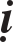 Noùi roõ cho bieát ngaøy 30 thaùng chaïp ñaõ ñeán, haèng ngaøy caàn phaûi quaùn saùt nhö vaäy thì taâm traàn lao ôû theá gian töï nhieân tieâu maát, taâm thaàn lao ñaõ bò tieâu maát thì nhöõng ngaøy tôùi döïa vaøo thaùng gieâng vaãn coøn laïnh. Ngöôøi xöa noùi raèng: Muoán bieát nghóa Phaät taùnh phaûi xem thôøi tieát nhaân duyeân, thôøi tieát naøy chính laø thôøi tieát ra ñôøi thaønh Phaät ngoài toøa Kim cöông haøng phuïc ma quaân, xoay baùnh xe phaùp ñoä chuùng sanh, nhaäp Nieát-baøn cuûa oâng giaø Maët vaøng vaø Giaûi khoâng noùi laø thôøi tieát ngaøy 30 thaùng 12 chaúng rieâng, chaúng khaùc, ñeán ñaây chæ quaùn nhö vaäy, quaùn theo ñaây thì goïi laø chaùnh quaùn, quaùn khaùc ñaây goïi laø taø quaùn, taø chaùnh chöa roõ thì khoâng khoûi chuyeån bieán theo thôøi tieát khaùc, neáu khoâng theo thôøi tieát thì chæ nhaát thôøi khoâng boû ñöôïc, choã boû ñöôïc khoâng theå boû, lôøi naøy cuõng khoâng ñöôïc, theo tröôùc chæ laø giaûi khoâng cö só chöù chaúng phaûi ngöôøi khaùc.Ñöùc Phaät laø baäc ñaïi Thaùnh, coù theå khoâng taát caû töôùng, thaønh töïu trí muoân phaùp, nhöng khoâng theå döùt boû ñònh nghieäp, huoáng laø baïc ñòa Phaøm Phu ö! Cö só ñaõ laø ngöôøi trong ñoù, coù leõ cuõng thöôøng nhaäp vaøo tam-muoäi aáy. Xöa, coù vò Taêng hoûi moät baäc laõo tuùc raèng: Theá giôùi noùng nhö theá, khoâng bieát troán choã naøo? Laõo tuùc ñaùp raèng: troán ôû trong vaïc nöôùc soâi vaø loø löûa.Hoûi: Neáu ôû trong vaïc nöôùc soâi, treân loø löûa thì laøm sao troán?Ñaùp: Vì caùc khoå khoâng theå ñeán, xin cö só trong boán oai nghi haèng ngaøy chæ caàn thöïc haønh coâng phu nhö vaäy, lôøi cuûa Laõo tuùc noùi khoâng ñöôïc lô laø. Ñaây laø Dieäu Hyû ñöôïc phöông thuoác hieäu quaû, chaéc kheá hôïp ñaïo naøy vaø bieát töôùng taâm naøy cuûa cö só, cuõng khoâng cho deã daøng truyeàntrao, chæ caàn moät nieäm töông öng, boû vaïc nöôùc soâi xuoáng khoâng caàn vaïc nöôùc soâi khaùc söû duïng thì laøm cho ngöôøi ta phaùt cuoàng chaúng theå khoâng bieát. Moät nieäm töông öng vôùi boû, khoâng caàn tìm caùi khaùc cuõng chæ ôû trong boán oai nghi cuûa cö só, choã saùng thì saùng nhö maët trôøi, choã toái thì toái nhö möïc ñen, neáu tin thì tieän tay laáy ñöôïc, vì baûn ñòa phong quang soi saùng khoâng coù laàm ngöôøi, cuõng coù theå laøm cheát ngöôøi, cuõng coù theå cöùu soáng ngöôøi. Neân Phaät toå thöôøng laáy thuoác naøy höôùng vaøo vaïc nöôùc soâi, loø löûa than laøm thaày thuoác trò beänh sôùm thoaùt sanh töû khoå naõo cuûa chuùng sanh. Goïi laø Ñaïi Y Vöông, chaúng bieát cö só coù tin chaêng? Neáu noùi ta töï coù phöông thuoác ñöôïc giöõ kín cha con khoâng truyeàn thì khoâng caàn phöông phaùp kheùo leùo laø troán trong vaïc nöôùc soâi, loø than noùng, maø laïi mong cö só boá thí.Traû lôøi Lyù Lang Trung (Töï Bieåu).Só Ñaïi Phu hoïc ñaïo naøy, chaúng sôï khoâng thoâng minh maø chæ sôï quaù thoâng minh thoâi, chaúng sôï khoâng coù tri kieán, maø chæ sôï tri kieán quaù nhieàu thoâi. Neân thöôøng haønh tröôùc thöùc moät böôùc, meâ thì tin töùc töï taïi döôùi goùt chaân. Taø kieán baäc thöôïng, hoøa hôïp thaáy nghe hay bieát laøm chính mình, duøng caûnh giôùi hieän töôïng laøm phaùp moân taâm ñòa. Baäc haï ñuøa giôõn vôùi nghieäp thöùc, nhaän ôû ngoaøi cöûa mieäng, giuõ hai mieáng da noùi huyeàn noùi dieäu, thaäm chí phaùt cuoàng khoâng thaét chaët maáy chöõ, noùi lôøi baäy baï, chæ Ñoâng veõ Taây. Baäc haï haï laáy laëng chieáu khoâng lôøi, roãng khoâng tòch maëc, maéc keït vaøo hang quyû, tìm roát raùo an vui, ngoaøi ra caùc loaïi taø giaûi khoâng ôû trong lôøi noùi maø coù theå bieát ñöôïc, xung maät v.v… quy y laõnh hoäi giaùo phaùp, vui möøng khoân xieát, laïi khoâng coøn nhoùm hôïp thuø taïc cuûa töôùng theá ñeá, chæ ñem chí höôùng ñaïo maïnh meõ cuûa moïi ngöôøi lieàn nhaäp vaøo moái quan heä saén bìm thì thieàn chaúng khaùc Ñöùc Sôn, Laâm Teá vaø Phaùp Nhaõn Taøo Ñoäng, chæ vì ngöôøi hoïc khoâng coù chí quyeát ñònh roäng lôùn, maø sö gia cuõng khoâng coù phaùp moân dung thoâng roäng lôùn, neân choã vaøo coù khaùc nhau, roát raùo trôû veà choã voán coù, hoaøn toaøn ñaùng tieác raát khaùc nhau. Ví duï nhö muoán Dieâu Hyû nhôø saùch chæ baøy choã quan troïng chính yeáu thì chæ caàn caàu chæ baøy moät nieäm chính yeáu naøy laø ñaõ ñaâm ñaàu vaøo chaäu nhöïa, khoâng theå ôû treân tuyeát maø theâm söông. Tuy nhieân coù hoûi cuõng chaúng theå khoâng traû lôøi, xin moïi ngöôøi haõy duøng vieäc töï xem kinh giaùo hoaëc thoaïi ñaàu töø baáy laâu nay, hoaëc choã nhôø ngöôøi khaùc giaùc ngoä chæ baøy ñöôïc muøi vò hoan hyû, cuøng moät luùc buoâng xuoáng, y nhö ñöùa beù ba tuoåi coøn chöa bieát gì, coù tính thöùc maø chöa thöïc haønh, laïi höôùng veà choã chöa khôûi tìm moät nieäm chính yeáu cuûa thoaïi ñaàu tröôùc khaùn  tôùi khaùn lui, khi caûm thaáy chuyeån maát caùi muõi, taát vuoâng caøng khoângyeân tónh, chaúng ñöôïc tha hoà thong thaû, ñaây laø choã queùt saïch ñaûnh ngaøn Thaùnh, thöôøng ngoài hoïc ñaïo phaàn nhieàu vì choã naøy maø boû cuoäc. Neáu moïi ngöôøi tin töôûng thì chæ caàn y cöù vaøo choã chöa khôûi caàu chæ baøy moät nieäm chính yeáu tröôùc khaùn, khaùn tôùi khaùn lui, chôït bieát nguû thöùc chaúng phaûi vieäc khaùc. Ñaây laø coâng phu ñaéc löïc xöa nay cuûa Dieäu Hyû, bieát oâng coù chí quyeát ñònh, neân keùo buøn laáp nöôùc ñöa vaøo moät traän baïi hoaïi naøy, ngoaøi ñieàu naøy ra khoâng theå chæ baøy rieâng, neáu coù theå chæ baøy thì chaúng phaûi chính yeáu.Traû lôøi Lyù Baûo Vaân (Maäu Gia).Neâu ví duï: Neáu caên taùnh aùm ñoän, maø coá gaéng tu trì, cuoái cuøng chöa ñöôïc choã sieâu ngoä. Luùc Toâng Caûo ôû Song Kính traû lôøi caâu hoûi  cuûa Phuù Quyù Thaân, raát gioáng vôùi caâu hoûi naøy, coù theå bieát ngöôøi coù caên taùnh aùm ñoän chaéc chaén laø khoâng aùm ñoän, laïi muoán höôùng ñeán choã naøo ñeå tìm sieâu ngoä? Só Ñaïi Phu hoïc choã naøy laïi phaûi möôïn choã aùm ñoän ñeå vaøo, neáu chaáp vaøo am ñoän töï cho raèng ta khoâng coù phaàn thì bò ma am ñoän nhieáp giöõ. Vì choã thaáy bieát laâu nay phaàn nhieàu ñem taâm caàu chöùng ngoä, vì ôû tröôùc khôûi chöôùng ngaïi neân traùnh tri kieán cuûa mình khoâng theå hieän tieàn, chöôùng naøy cuõng chaúng phaûi töø beân ngoaøi ñeán, cuõng chaúng phaûi vieäc khaùc, chæ laø chuû nhaân oâng naøy coù theå bieát aùm ñoän, neân Hoøa thöôïng Ñoan Nghieâm thöôøng ôû trong thaát töï keâu raèng: chuû nhaân oâng! Laïi töï ñaùp raèng: daï. Ngaøy khaùc chôù bò ngöôøi löøa doái! Laïi töï traû lôøi raèng: daï daï. Xöa nay may maén coù ñöôïc taám göông saùng nhö theá, höôùng veà choã naày thöùc tænh xem laø caùi gì? Chæ choã thöùc tænh naøy cuõng chaúng phaûi laø ngöôøi khaùc, maø laø ngöôøi coù theå bieát aùm ñoän naøy, ngöôøi coù theå bieát aùm ñoän cuõng chaúng phaûi laø ngöôøi khaùc maø chính laø boån maïng nguyeân thaàn cuûa Lyù Baûo Vaên. Ñaây laø Dieäu Hyû öùng beänh cho thuoác, baát ñaéc dó chæ baøy sô löôïc cho cö só con ñöôøng trôû veà nhaø ngoài vöõng vaøng maø thoâi. Neáu lieàn nhaän ñònh lôøi cuøng, thaät goïi ñaây laø boån maïng nguyeân thaàn thì laø nhaän thöùc thaàn laøm chính mình, caøng maát giao thieäp. Neân Hoøa thöôïng Tröôøng Sa noùi raèng: ngöôøi hoïc ñaïo khoâng bieát chaân thaät thì chæ laø nhaän thaàn thöùc tröôùc kia laø goác sanh töû töø voâ löôïng kieáp ñeán nay, ngöôøi si meâ goïi laø ngöôøi voán coù. Phaàn tröôùc noùi raèng: möôïn aùm ñoän ñeå vaøo, chæ xem thì coù theå bieát ñöôïc aùm ñoän naøy, roát raùo laø caùi gì? Chæ khaùn trong ñaây khoâng caàn caàu sieâu ngoä, khaùn tôùi khaùn lui baát chôït cöôøi lôùn, ngoaøi ñieàu naøy ra thì khoâng theå noùi ñöôïc.Traû lôøi Höôùng Th Lang (Baù Cung).Neâu ví duï: nhö ngoä vaø chöa ngoä, moäng vaø tænh laø moät, veà nhaân duyeân, oâng giaø Maët vaøng noùi raèng: oâng duøng taâm duyeân nghe phaùp,phaùp naøy cuõng laø duyeân, nghóa laø ñeán ngöôøi khoâng moäng, chaúng phaûi voâ cuûa höõu voâ, nghóa laø moäng vaø khoâng moäng laø moät maø thoâi, laáy ñaây maø quaùn thì Phaät moäng troáng vaøng, Cao Toâng moäng truyeàn thuyeát, Khoång Töû moäng troâng hai coät caùi, cuõng khoâng theå hieåu ñöôïc moäng vaø khoâng moäng. Laïi quaùn theá gian gioáng nhö vieäc trong giaác moäng, trong giaùo töï coù thaønh vaên, chæ moäng chính laø hoaøn toaøn voïng tuôûng. Nhöng chuùng sanh ñieân ñaûo cho caûnh giôùi tröôùc maét haèng ngaøy laø thaät, ñaâu ngôø toaøn theå laø moäng, ôû trong ñoù laïi khôûi leân luoáng doái phaân bieät, cho taâm töôûng heä nieäm thaàn thöùc roái ren laø thaät moäng, trong ñieân ñaûo laïi ñieân ñaûo. Neân Phaät ñaïi töø bi taâm laõo Baø tha thieát, ñeàu coù theå vaøo khaép taát caû phaùp giôùi, taát caû buïi nhoû trong bieån an laäp, ôû trong moãi haït buïi duøng phaùp moân töï taïi trong moäng ñeå khai ngoä soá chuùng sanh nhieàu nhö trong buïi trong bieån theá giôùi, truï vaøo taø ñònh thì nhaäp vaøo chaùnh ñònh. Ñaây cuõng chæ baøy cho taát caû chuùng sanh ñieân ñaûo laáy caûnh giôùi coù thaät tröôùc maét laøm bieån an laäp khieán cho ngoä moäng vaø chaúng phaûi moäng ñeàu laø huyeãn thì toaøn moäng laø thaät, toaøn thaät laø moäng, khoâng theå laáy, khoâng theå boû, ñeán ngöôøi khoâng moäng cuõng nhö vaäy maø thoâi. Thö gôûi ñeán hoûi, chính laø choã nghi cuûa Toâng Caûo luùc ba möôi saùu tuoåi, ñoïc vaøo baát giaùc gaõi ñöôïc choã ngöùa, cuõng töøng vì caâu hoûi naøy maø ñöôïc Tieân sö vieân ngoä, duøng tay chæ noùi raèng: döøng voïng töôûng, döùt voïng töôûng. Toâng Caûo laïi noùi raèng: nhö khi Toâng Caûo nguû chöa say, Phaät ñaõ khen thì theo ñoù maø thöïc haønh, choã Phaät giöõ thì khoâng daùm traùi phaïm. Töø tröôùc nöông theo thaày vaø töï coâng phu, choã ñöôïc vuïn vaët luùc tænh taùo ñeàu ñöôïc thoï duïng, vaø luùc nöûa tænh nöûa meâ treân giöôøng, ñaõ laøm chuû teå khoâng ñöôïc maø moäng thaáy ñöôïc cuûa baùu thì trong moäng vui möøng voâ haïn, moäng thaáy ngöôøi duøng dao gaäy eùp ngaët mình vaø caùc caûnh giôùi aùc thì trong moäng buoàn raàu sôï haõi, töï nghó, thaân naày vaãn coøn, chæ vì chuû teå khoâng ñöôïc, huoáng chi ñaát, nöôùc, löûa, gioù phaân taùn, caùc khoå hoaønh haønh, laøm sao khoâng bò thay ñoåi, ñeán ñaây môùi voäi vaøng. Tieân sö laïi noùi raèng: ñôïi khi oâng noùi raát nhieàu voïng töôûng döùt baët thì oâng thì oâng töï ñeán moät choã thöôøng nguû thöùc, luùc ñaàu nghe cuõng chöa tin, moãi ngaøy ta töï nhìn laïi, thöùc vaø nguû roõ raøng laø hai ñoaïn thì laøm sao daùm môû mieäng lôùn ñeå noùi thieàn, tröø phi Phaät noùi nguû thöùc hoaøn toaøn laø voïng ngoä thì beänh naøy cuûa ta khoâng caàn tröø. Lôøi Phaät noùi quaû nhieân chaúng löøa doái ngöôøi, chính vì töï mình chöa roõ. Sau naøy nhôø nghe Tieân sö neâu choã xuaát thaân cuûa Chö Phaät, gioù maùt töø phöông Nam thoåi ñeán, boãng nhieân boû vaät chöôùng ngaïi môùi bieát lôøi noùi cuûa oâng giaø maët vaøng laø chaân ngöõ, thaät ngöõ, baát cuoáng ngöõ, baát voïng ngöõ, khoâng khi ngöôøi, thaät ñaïi töø bi, duø coù tan thaân maát maïng cuõng khoâng theå ñaùpñeàn. Vaät chöôùng ngaïi ñaõ tröø, môùi bieát khi moäng chính laø khi thöùc. Ñöùc Phaät daïy: nguû thöùc laø moät, môùi töï bieát ñaïo lyù naøy, ñem ra trình cho ngöôøi khoâng ñöôïc, noùi cho ngöôøi cuõng khoâng ñöôïc, xin hoûi Dieäu Hyû khi chöa ngoä, khi ñaõ ngoä coù khaùc nhau hay khoâng? Baát chôït nöông vaøo chaân thaät ñöôïc khai thoâng, thaän troïng chí thaønh ñoïc töøng chöõ trong giaùo lyù, chaúng phaûi hoûi thieàn cuõng chaúng bò vaën hoûi, neân khoâng traùnh khoûi ñem choã nghi ngôø luùc xöa ñeå thoå loä. Xin cö só thöû ñem lôøi voâ leã cuûa laõo Baøng maø thöùc tænh, chæ nguyeän khoâng caùc choã coù, tuyeät ñoái ñöøng thaät caùc choã khoâng, tröôùc ñem caûnh giôùi tröôùc maét haèng ngaøy laøm giaác moäng, sau ñoù laïi ñem caûnh giôùi trong moäng dôøi ñeán tröôùc maét thì troáng vaøng cuûa Phaät, truyeàn thuyeát cuûa Cao Toâng, döïng hai caây coät tröôùc cuûa Khoång töû, quyeát chaúng phaûi laø moäng.Traû lôøi Traàn Giaùo Thoï (Phuï Khanh).Ñaïo naøy vaéng laëng, khoâng ra khoûi hoâm nay. Taø sö noùi phaùp nhö chuøm traùi aùc xoa, moãi ngöôøi ñeàu töï cho raèng ñöôïc ñaïo Voâ thöôïng, ñeàu khôûi xöôùng taø thuyeát, huyeãn hoaëc keû phaøm ngu, neân Toâng Caûo moãi moãi ñeàu nghieán raêng töùc giaän ñoái vôùi hoï, khoâng tieác thaân maïng muoán naâng ñôõ hoï, khieán cho haït gioáng trí tueä bieát ñöôïc boån phaän cuûa mình, khoâng rôi vaøo löôùi taø kieán, muoán ñöôïc moät haït gioáng Phaät khoâng maát trong coõi chuùng sanh, cuõng khoâng nhaän böøa söï che chôû cuûa oâng giaø Maët vaøng, caùi goïi laø ñem thaân naøy daâng cho coõi traàn, aáy goïi laø baùo aân Phaät, nhöng cuõng laø moät vieäc laøm khoâng bieát thôøi, khoâng löôïng söùc. Moïi ngöôøi ñaõ laø ngöôøi trong ñaây thì chaúng ñöôïc khoâng noùi vieäc trong ñaây, nhaân vieát baát chôït ñeán ñaây thoâi.Traû lôøi Laâm Phaùn Vieän (Thaáu Chieâm).Neâu ví duï: nhö tìm moät lôøi vaø tin coâng phu cuûa ñaïo nhaân, ñaõ xem kinh Vieân Giaùc, trong kinh ñaâu chæ moät lôøi maø thoâi, caùc ñaïi Boà-taùt theo choã nghi cuûa mình maø thöa hoûi. Ñöùc Theá toân phaân tích roõ raøng cho hoï nghe, phaàn lôùn lyù leõ, choã cung caáp thoaïi ñaàu tröôùc cuõng ôû trong ñoù. Kinh cheùp raèng: baát cöù luùc naøo cuõng khoâng khôûi voïng nieäm, ôû trong caùc taâm voïng cuõng khoâng maát, ôû trong caûnh voïng töôûng khoâng theâm hieåu bieát, khoâng phaân bieät chaân thaät, laõo Haùn khi xöa ôû trong am Vaân Moân, thöôøng tuïng raèng: laù sen troøn troøn nhö taám göông, cuû aáu nhoïn nhoïn nhö caùi duøi, gioù thoåi caùnh troøn boâng lieãu ruïng, möa tuoân phaán hoa vaøng leâ bay, chæ ñeå baøi tuïng naøy ôû phía treân, laïi dôøi vaên kinh xuoáng phía döôùi, tuïng laïi laø kinh, kinh laïi laø tuïng, thöû coâng phu nhö vaäy xem, chôù lo ngoä hay khoâng ngoä, trong loøng khoâng ñöôïc gaáp, cuõng khoâng ñöôïc höôõn, nhö caùch chænh daây ñaøn, gaáp höôõn vöøa chöøng thì khuùc ñieäu töï thaønh. Coilaø chæ gaàn guõi boïn xung, trau chuoát laãn nhau, ñaïo nghieäp chaúng coù ai khoâng laøm xong, chuùc möøng, chuùc möøng!Traû lôøi Hoaøng Tri Huyeän (Töû Dö):Nhaän ñöôïc thö, bieát moät vieäc lôùn nhaân duyeân naøy raát maïnh, baäc ñaïi tröôïng phu, vieäc laøm ñaõ laøm ñuùng nhö vaäy, voâ thöôøng mau choùng, sanh töû laø vieäc lôùn, traûi qua moät ngaøy thì boû maát vieäc toát moät ngaøy, ñaùng sôï, ñaùng sôï! Caùc vò tuoåi coøn raát treû, chính laø luùc taïo nghieäp, chaúng bieát toát xaáu, coù theå quay taâm naøy trôû veà hoïc Voâ thöôïng Boà-ñeà. Ñaây laø baäc haûo haùn lanh lôïi khoù ñöôïc ñeä nhaát treân theá giôùi. Trong coõi naêm tröôïc coù vieäc gì ñaëc bieät hôn nhaân duyeân naøy, nhaân luùc saéc löïc coøn khoûe maïnh maø sôùm quay ñaàu, söùc maïnh aáy hôn traêm ngaøn muoân öùc boäi, Laõo Haùn aâm thaàm vui möøng cho moïi ngöôøi. Tröôùc ñaây vieát phaùp ngöõ, coù thöôøng khaùn kyõ chöa? Thöù nhaát nhôù laáy, khoâng ñöôïc khôûi taâm ñoäng nieäm trong loøng voäi vaøng muoán ngoä, vöøa khôûi nieäm naày thì bò nieäm naøy laøm bít laáp con ñöôøng, khoâng bao giôø ñöôïc ngoä. Toå Sö noùi raèng: chaáp vaøo loãi tính toaùn seõ rôi vaøo con ñöôøng taø, buoâng boû thì töï nhieân khoâng theå ñi hay ôû. Ñaây chính laø vieäc nöûa tin nöûa maät cho ngöôøi cuûa Toå Sö, chæ laø choã phí söùc haèng ngaøy ñaâu caàn phaûi laøm. Trong moân naøy khoâng cho phí söùc, Laõo Haùn thöôøng noùi lôøi naøy vôùi moïi ngöôøi, choã ñaéc löïc chính laø choã tieát kieäm söùc löïc, choã tieác kieäm söùc chính laø choã ñaéc löïc. Neáu khôûi moät nieäm taâm hy voïng tìm choã ngoä nhaäp raát gioáng vôùi ngöôøi ngoài trong nhaø mình laïi hoûi ngöôøi khaùc tìm choã ñöùng chaúng khaùc, chæ ñem hai chöõ sanh töû daùn treân choùt muõi, ñöøng queân, thöôøng tænh thoaïi ñaàu, neâu tôùi neâu lui, choã sanh ñaõ thuaàn thuïc, choã thuaàn thuïc ñaõ sanh. Lôøi naøy ñaõ vieát vaøo trong saùch cuûa Ñaïo Nhaân Khoâng Töôùng, xin trao ñoåi vôùi nhau xem saùch naày thì raát tieän lôïi.Traû lôøi Nghieâm Giaùo Thoï (Töû Khanh).Choã chaân thaät ñeán khoâng nghi ngôø, nhö chaát theùp vaån ñuïc luyeän thaønh chaát theùp môùi, duø ngaøn Thaùnh ra ñôøi, hieän voâ löôïng caûnh giôùi cao quyù, thaáy vieäc aáy cuõng nhö khoâng thaáy, huoáng laø ôû ñaây khôûi leân ñaïo lyù ñaëc bieät cao quyù. Xöa Döôïc Sôn ngoài thieàn, coù laàn Thaïch Ñaàu hoûi raèng: oâng laøm gì ôû ñaây? Döôïc Sôn ñaùp raèng: khoâng laøm vieäc gì caû. Thaïch ñaàu hoûi: theá thì ngoài khoâng. Döôïc Sôn ñaùp: ngoài thaúng laø laøm. Thaïch ñaàu nhö vaäy, xem göông ngöôøi xöa, moät caùi ngoài khoâng naøy laøm sao cuõng khoâng ñöôïc. Thôøi nay keû só hoïc ñaïo phaàn nhieàu ôû choã ngoài khoâng maø ngöøng baët. Gaàn ñaây toøng laâm khoâng coù boïn loã muõi, nghóa laø phaùi Maëc Chieáu, laïi coù moät loaïi döôùi chaân voán khoâng heà chaám ñaát, nhaän ñöôïc boùng saùng cuûa cöûa mieäng naøy thì moät beà cuoàng phaùt. Maø noùi lôøi bìnhthöôøng khoâng ñöôïc, chæ khôûi thieàn hoäi gioáng nhö boïn naøy, goïi nghieäp thöùc laø boån maïng nguyeân thaàn, laïi khoâng theå cuõng noùi vieäc cuûa mình. Ñaïi Sö Vaân Moân coù noùi raèng: aùnh saùng khoâng xuyeân qua thì coù hai thöù beänh: Taát caû choã khoâng thaáy roõ coù vaät tröôùc maët laø moät, hai laø thaáu ñöôïc taát caû phaùp khoâng aån hieän, y nhö coù vaät naøy cuõng laø aùnh saùng khoâng xuyeân qua. Phaùp thaân cuõng coù hai thöù beänh, ñöôïc phaùp thaân, vì phaùp chaáp khoâng queân thaáy mình, vaãn coøn ngoài beân caïnh phaùp thaân. Duø thaáu ñöôïc phaùp thaân, vöôït qua khoâng ñöôïc, caån thaän xem xeùt laïi coù höông vò gì? Cuõng laø beänh. Nhöng hoâm nay ngöôøi hoïc phaùp thaät, cho vieäc thaáu qua phaùp thaân, vöôït qua khoâng ñöôïc, caån thaän xem xeùt laïi coù höông vò gì? Cuõng laø beänh. Nhöng nay ngöôøi hoïc phaùp thaät, cho vieäc thaáu qua phaùp thaân, vöôït qua khoâng ñöôïc, caån thaän xem xeùt laïi coù höông vò gì? Cuõng laø beänh. Nhöng nay ngöôøi hoïc phaùp thaät, cho vieäc thaáu qua phaùp thaân laø cuoái cuøng, nhöng Vaân Moân laïi cho laø beänh, khoâng bieát thaáu qua phaùp thaân roài hôïp thì sao? ñeán ñaây nhö ngöôøi uoáng nöôùc, noùng laïnh töï bieát, khoâng caàn hoûi ngöôøi khaùc laø vieäc tai hoïa. Cho neân noùi raèng: choã chaân thaät ñeán khoâng nghi ngôø. Nhö theùp cuõ luyeän thaønh chaát theùp môùi, nhö khi ngöôøi aên côm ñaõ no roài thì khoâng theå hoûi ngöôøi laø ta no hay chöa. Xöa, Hoaøng Baù hoûi Baùch Tröôïng raèng: ngöôøi xöa duøng phaùp gì ñeå chæ baøy cho ngöôøi? Baùch Tröôïng chæ vaøo choã ngoài cuûa Hoaøng Baù noùi raèng: con chaùu ñôøi sau seõ truyeàn trao ñieàu gì? Baùch Tröôïng phaát tay aùo ñöùng daäy noùi raèng: Ta seõ noùi oâng laø ngöôøi aáy. Ñaây laø caùch laøm ngöôøi. Nhöng höôùng ñeán choã töï tin xem, laïi döùt ñöôïc tin töùc töï tin chöa? Neáu döùt ñöôïc tin töùc töï tin thì töï nhieân khoâng chaáp söï phaân bieät ôû cöûa mieäng ngöôøi khaùc. Laâm Teá noùi raèng: neáu oâng döøng ñöôïc nieäm nieäm taâm truy caàu thì chaúng khaùc Ñöùc Thích-ca, chaúng phaûi löøa doái ngöôøi. Boà-taùt truï ñeä Thaát ñòa vì tìm taâm trí Phaät chöa thoaû maõn neân goïi laø phieàn naõo, chæ laø khoâng coù choã an baøy cuûa oâng, dính moät chuùt ngoaøi döï ñoaùn khoâng ñöôïc. Maáy naêm tröôùc coù Höùa Cö Só nhaän ñöôïc cöûa mieäng naøy ñem thö ñeán trình kieán giaûi raèng: haèng ngaøy roãng rang phoùng khoaùng, chaúng ñoái ñaõi moät vaät, môùi bieát muoân phaùp vaø ba coõi taát caû voán khoâng, chæ laø an vui buoâng boû. Thaân chæ baøy laøm baøi keä raèng:Chôù tieác choã trong saïchChoã saïch khoán cho ngöôøi Chôù ham nôi vui veûVui veû khieán ngöôøi cuoàng Nhö chieác bình ñöïng nöôùc Theo vuoâng troøn, daøi ngaénBuoâng boû, khoâng buoâng boû Laïi xin suy nghó kyõ,Ba coõi vaø muoân phaùp Chaúng veà sao coù queâ Neáu chæ tieän nhö theá Vieäc naøy raát kyø quaëc Noùi cho Höùa Cö só Gia thaân laø hoïa öôngMôû roäng maét ngaøn Thaùnh Khoâng caàn mong cuùng teá.Buoåi saùng maùt meû, chôït nhôù laïi ñöôïc, ñaïo baïn cuûa Töû Khanh luùc ñaàu ñöôïc vaøo ñaây, coøn nghi ngôø Sö noùi: laø boùng saùng beøn ñem choã nghi ngôø coâng aùn xöa nay ra ñoái chieáu môùi thaáy choã thaát baïi cuûa Ngaøi Trieäu Chaâu, baát giaùc ghi cheùp saén bìm nhö höùa.Traû lôøi Tröông Th Lang(Töû Thieàu):Moïi ngöôøi ñem sôû ñaéc cuûa mình laøm maãu möïc, vöøa thaáy ngöôøi qua ñöôøng vaøo buøn vaøo nöôùc thì muoán queùt saïch cho maát daáu veát, thaáy Toâng Caûo keát taäp chaùnh phaùp nhaõn taïng lieàn noùi: Töø Laâm Teá veà sau coù maáy vò am chuû thích cô phong naøy sao khoâng nhaän vaøo? Nhö Trung Quoác Sö noùi nghóa lyù thieàn chæ daïy laøm hö con trai, con gaùi ngöôøi ta, quyeát ñònh coù theå löôïc boû. Moïi ngöôøi thaáy noùi ñaïo ñuùng nhö vaäy maø khoâng thích Trung Quoác sö noùi Thieàn Laõo baø ngoài ôû choã trong saïch, chæ thích ñaäp ñaù xeït löûa, ngoaøi ra khoâng cho moät chuùt ñaïo lyù khaùc, thaät laø ñaùng tieác! Neân Toâng Caûo doác söùc chuû tröông neáu phaùp taùnh khoâng roäng, soùng trieàu khoâng doàn daäp, tö kieán Phaät phaùp khoâng maát, maïng caên sanh töû khoâng döùt thì chaúng daùm laøm ngöôøi vaøo buøn vaøo nöôùc boán caïnh dính ñaát nhö vaäy. Bôûi vì caên khí chuùng sanh khaùc nhau neân töø treân caùc Toå ñeàu laäp baøy moân hoä, coù ñuû caên cô chuùng sanh, tuøy cô nhieáp hoùa. Neân Tröôøng Sa Caûnh Saàm Ñaïi Truøng coù noùi raèng: neáu ta moät beà bieåu döông toâng giaùo thì tröôùc phaùp ñöôøng coû seõ moïc cao moät tröôïng, nhôø ngöôøi coi vieän môùi ñöôïc, ñaõ rôi vaøo haøng cöûa naøy, ñöôïc ngöôøi goïi laø Toân Sö phaûi tuøy cô chuùng sanh noùi phaùp, nhö ñaäp ñaù xeït löûa, laø loaïi caên khí naøy môùi gaùnh vaùc noåi, caên khí duøng khoâng ñuùng choã thì noùng voäi ñeán thaønh coâng, Toâng Caûo, haù khoâng bieát thoaùt khoûi moät nieäm lieàn quaù nhieàu hang  oå laø taùnh khoâ khan, cho neân keát taäp chaùnh phaùp nhaõn taïng khoâng chia ra moân loaïi, baát luaän Toâng Vaân Moân, Laâm Teá, Taøo Ñoäng, Quy Ngöôõng, Phaùp Nhaõn, chæ coù chaùnh tri chaùnh kieán môùi khieán cho ngöôøi ngoä nhaäp, ñeàu ñöôïc thaâu nhaän. Thaáy hai baäc laõo tuùc Trung Quoác Sö vaø Ñaïi Chaâu,thieàn ñuû caùc theå, neân thaâu toùm cöùu vôùt loaïi caên khí naøy. Moïi ngöôøi göûi thö ñeán hoûi raèng: quyeát ñònh coù theå löôïc boû, xeùt theo yù oâng, chaùnh phaùp nhaõn taïng chæ tröø caùc nhaø moân hoä, chæ nhaän ngöôøi kieán giaûi nhö oâng môùi phaûi. Neáu vaäy thì oâng töï keát taäp moät quyeån saùch giaùo hoùa ngöôøi coù caên khí lôùn thì coù gì khoâng ñöôïc? khoâng caàn phaûi daïy Dieäu Hyû theo yù oâng. Neáu baûo Trung Quoác Sö noùi keùo buøn mang nöôùc thì thieàn laõo Baø lieàn döùt maát, caùc Ñaïi laõo nhö Nham Ñaàu, Muïc Chaâu, OÂ Cöõu, Phaàn Döông, Voâ Nghieäp, Traán Chaâu Phoå Hoùa Ñònh, Thöôïng Toïa Vaân Phong, Duyeät phaùp Xöông Ngoä, hôïp vôùi con chaùu ñaày ñaát maø nay cuõng laëng leõ khoâng ngöôøi chuû hoùa, caùc coâng hoùa laø ngöôøi keùo buøn mang nöôùc noùi Thieàn laõo Baø ö? Nhöng Dieäu Hyû chuû tröông Quoác Sö khoâng phaù tröø caáu ueá, môùi khoâng chöôùng ngaïi nhau.Traû lôøi cho Töø Hieån Moâ (Tró Sôn).Caùc vò Höõu nhieàu laàn nhôø tieáng taâm cuûa Dieäu Hyû, chæ laø muoán ñieàu phuïc con traâu ñeå gieát con khæ naøy maø thoâi. Vieäc naøy chaúng phaûi  ôû laâu trong toøng laâm tham cöùu roäng vôùi caùc baäc tri thöùc, maø chæ quyù ôû trong caùc baäc tri thöùc, vaø chæ quyù ôû trong moät lôøi moät caâu, gaùnh vaùc goïn nheï, khoâng mang voøng quanh, y cöù vaøo ñieàu thaät maø noùi tai hoïa ñaõ gaàn (caùch khoâng ñaày sôïi toùc) baát ñaéc dó phaûi noùi lôøi thaúng thaén naày ñaõ laø quanh co roài, noùi lôøi thaúng thaén naøy ñaõ laø quanh quaån roài, noùi lôøi thaúng thaén naøy ñaõ laø laàn löïa roài, huoáng laïi loâi caønh keùo daây, neâu kinh neâu giaùo, noùi lyù noùi söï, muoán roát raùo ö? Ngöôøi xöa noùi raèng: chæ coù tinh vi töùc laø buïi, traâu ñöïc chöa ñieàu phuïc thì con khæ ma-caùc chöa cheát, duø noùi ñöôïc haèng sa ñaïo lyù, ñeàu khoâng dinh daùng gì ñeán moät chuùt vieäc cuûa ta. Nhöng noùi ñöôïc hay khoâng noùi ñöôïc cuõng chaúng phaûi laø vieäc beân ngoaøi. Laõo Tuùc Giang Taây noùi raèng: noùi ñöôïc cuõng laø taâm cuûa oâng, noùi khoâng ñöôïc cuõng laø taâm oâng, quyeát muoán gaùnh vaùc goïn nheï, thaáy Phaät, thaáy. Toå sö nhö soáng trong nhaø oan traùi, môùi coù chuùt phaàn töông öng. Coâng phu nhö vaäy laâu ngaøy chaøy thaùng khoâng caàn khôûi taâm caàu ngoä, Traâu ñöïc töï ñieàu phuïc, khi ma-caùc töï cheát, nhôù laáy, nhôù laáy! Nhöng höôùng veà choã nhoùm hoïp cuûa taâm yù thöùc xöa nay thaät coù, laáy choã khoâng ñöôïc boû choã khoâng ñöôïc, khaùn thoaïi ñaàu naøy, vò Taêng hoûi Vaân Moân: Theá naøo laø Phaät, ngaøi Vaân Moân ñaùp: Que chuøi phaân, khi khaùn khoâng caàn ñem söï thoâng minh, lanh lôïi, suy löôøng so saùnh, ñoaùn ñònh, möôøi muoân taùm ngaøn cuõng chöa phaûi laø xa, chaúng phaûi khoâng so löôøng khoâng tính toaùn, khoâng ñoaùn ñònh thì laø gì? OÂi! Laïi laø gì ñaây? Haõy gaùc vieäc naøy laïi.Traû lôøi Giaùo Thoï Döông (Ngaïn Haàu).Trong cöông muïc cuûa caùc vò laïi coù söï nhu hoøa khoâng theå nghóbaøn, ñeán ngay moät lôøi noùi cuõng ngaøn lieãu traêm ñöông, vieäc naøy raát thuø thaéng, neáu khoâng giaùn ñoaïn ôû trong cöông muïc thì khôûi phaùt ñöôïc maáy ngöôøi, Phaät phaùp ñaâu ñeán ngaøy nay. Ngöôøi chaúng coù caên taùnh Baùt-nhaõ thì chaúng theå laøm vieäc lôùn nhö vaäy. Neâu ví duï: muoán khoaûng muøa xuaân muøa haï sang naêm cheøo thuyeàn khoâng ñaùy, thoåi saùo khoâng loã, cuùng thí voâ taän, noùi lôøi voâ sanh, phaûi hieåu roõ caùi muõi voâ cuøng voâ thæ, baát höõu baát voâ thì chæ xin ñeán (thöông löôïng) baøn baïc vôùi laõo khoâng maët muõi naøy, chaéc khoâng sai lôøi naøy. Laïi ñöôïc ñaïo hieäu, chính vì muoán lieân quan vôùi nhau, ñaùng khen cö só Khoaùi Nhieân. Neân Laõo Nhaân Chaân Tònh noùi raèng: Ñaïi ñaïo cuûa Khoaùi Nhieân chæ ôû tröôùc maét. Chöõ Thaäp doïc ngang baét chöôùc deã noái lieàn chính laø nghóa naøy. Toâng Caûo soáng ôû Tröôøng Sa ñaõ laâu, caùc vò ngaøy khaùc quaû nhieân töø ñaây ñeán thì döôùi röøng khoâng vaéng laëng.Traû lôøi Laâu Xu Maät.Khoâng bieát chaéc sau naøy choã öùng duyeân haèng ngaøy coù bò caûnh ngoaøi ñònh ñoaït hay khoâng? Xem xeùt ñoáng hoà sô coù theå boû ra chaêng? Khi gaëp chuùng sanh, thì coù theå chuyeån ñoäng hay khoâng? ÔÛ choã vaéng laëng, khoâng coù voïng töôûng chaêng? Neân oâng giaø maët vaøng coù noùi: taâm khoâng voïng laáy phaùp quaù khöù, cuõng khoâng tham ñaém vieäc ôû vò lai, khoâng coù sôû truï ôû hieän taïi, thoâng suoát ba ñôøi thaûy ñeàu vaéng laëng. Vieäc quaù khöù hoaëc thieän hoaëc aùc, khoâng caàn suy löôøng, suy löôøng thì chöôùng ñaïo. Vieäc ôû vò lai khoâng caàn tính toaùn, tính toaùn thì cuoàng loaïn. Vieäc hieän taïi ñeán tröôùc maët, hoaëc nghòch hoaëc thuaän cuõng khoâng caàn ñeå yù, ñeå yù thì nhieãu loaïn moät taác vuoâng, chi khi naøo taát caû ñeán thì tuøy duyeân maø giao tieáp, töï nhieân kheá hôïp vôùi ñaïo lyù naøy, caûnh giôùi nghòch deã phaù, caûnh giôùi thuaän khoù phaù, ngöôøi nghòch yù ta chæ tieâu moät chöõ Nhaãn naøy, ñònh tænh ít giôø lieàn qua, caûnh giôùi thuaän chæ laø khoâng laøm, choã troán traùnh nhö nam chaâm vaø saét gaëp nhau, hai thöù baát chôït hôïp laïi moät choã, vaät voâ tình maø coøn nhö vaäy, huoáng laø ngöôøi laøm nhieàu vieäc, ñaõ hieän haønh voâ minh toaøn thaân, thaønh caûnh giôùi naøy. Neáu ngöôøi khoâng coù trí tueä thaám thoaùt bò noù daãn vaøo baãy löôùi, laïi höôùng vaøo trong maø tìm ñöôøng ra, cuõng khoâng khoù khaên hay sao! cho neân baäc Tieân ñöùc noùi raèng: vaøo ñöôïc theá gian, xuaát theá gian chaúng khaùc chính laø ñaïo lyù naøy. Ñôøi gaàn ñaây coù moät loaïi ngöôøi tu haønh maát phöông tieän, thöôøng nhaän voâ minh hieän haønh, laø vaøo theá gian, duøng phaùp xuaát theá gian göôïng laøm vieäc xuaát theá chaúngkhaùc, khoâng ñaùng thöông sao! Ngoaïi tröø ngöôøi ôû kieáp tröôùc coù theä nguyeän, töùc thôøi bieát ñöôïc phaù, laøm chuû ñöôïc khoâng bò vaät khaùc loâi keùo. Neân kinh Tònh Danh coù cheùp: Phaät vì ngöôøi Taêng thöôïng maïn noùi lìa daâm, saân, si laø giaûi thoaùt. Neáu ngöôøi khoâng Taêng thöôïng maïn thì Phaät noùi taùnh cuûadaâm, saân, si chính laø giaûi thoaùt. Neáu traùnh ñöôïc loãi naøy thì ôû trong caûnh thuaän nghòch khoâng khôûi töôùng dieät môùi lìa ñöôïc danh töø Taêng thöôïng maïn, nhö theá môùi coù theå nhaäp ñöôïc theá gian, goïi ñoù laø Laõo Haùn coù söùc maïnh. Phaàn treân ñaõ noùi ñeàu laø vieäc ñaõ traûi qua xöa nay cuûa Dieäu Hyû, nay haèng ngaøy cuõng chæ tu haønh nhö vaäy, xin oâng khi coøn trai traùng khoûe maïnh cuõng neân nhaäp vaøo tam-muoäi, ngoaøi ra phaûi thöôøng ñem chöõ voâ cuûa Trieäu Chaâu maø thöùc tænh, laâu ngaøy thuaàn thuïc, chôït voâ taâm ñaäp beå thuøng sôn, chính laø choã thaáu suoát.Laïi nöõa veà coâng phu haèng ngaøy, saùch tröôùc ñaõ quan heä raát nhieàu nhöng chæ y nhö cuõ khoâng bieán khoâng ñoäng, vaät ñeán thì tieáp ñaõi, töï nhieân ta vaø vaät nhö moät. Ngöôøi xöa noùi raèng: phoùng khoaùng maëc tình ñi ôû, göông saùng bieát ñöôïc goác nguoàn, noùi chöùng thì khoâng theå chæ baøy cho ngöôøi, noùi lyù thì chaúng chöùng khoâng ñöôïc, choã töï chöùng, choã töï ñöôïc, ñöa ra tình ngöôøi khoâng ñöôïc, chæ töï mình chöùng ñaéc hieån baøy moät chuùt tröôùc maét thì kia ñaây laëng leõ kheá hôïp nhau. Ví duï nhö töø ñaây khoâng bò ngöôøi löøa doái, khoâng duïng coâng phu laàm, ñaïi khaùi ñaõ ñuùng, ñaõ naém ñöôïc caùn, nhö traâu ñöïc thuaàn, daây vaøm thöôøng ôû trong tay, ngaët vì bò phaïm vaøo ñaùm luùa non cuûa ngöôøi, baát chôït buoâng daây vaøm, loã muõi khoâng choã kieám chaùc, ruoäng baèng caïn tha hoà coû moïc lung tung. Laõo Nhaân Töø Minh noùi: boán phöông buoâng boû ngaên chaën laïi, taùm höôùng khoâng goø eùp thoûa thích daïo chôi, muoán thu chæ boû daây vaøm, haõy vuoát ve cho thuaän, coâng phu thaám daàn ñaõ thuaàn thuïc, töï nhieân khoâng bò ngaên laáp duïng yù. Coâng phu khoâng ñöôïc gaáp, gaáp thì haønh ñoäng noùng voäi, cuõng khoâng ñöôïc höôõn, höôõn thì hoân traàm, queân löu taâm ñeàu laø quaù, ví nhö vung kieám cheùm hö khoâng, chôù noùi ñeán kòp hay khoâng kòp. Xöa, Toân giaû Nghieâm Döông hoûi ngaøi Trieäu Chaâu raèng: moät vaät khi khoâng ñem ñeán laø nhö theá naøo? Trieäu Chaâu ñaùp buoâng xuoáng. Nghieâm Döông hoûi: moät vaät ñaõ khoâng ñem ñeán thì buoâng xuoáng caùi gì? Chaâu ñaùp: buoâng khoâng xuoáng thì gaùnh ñi. Nghieâm Döông ngay lôøi noùi lieàn ñaïi ngoä. Laïi, coù vò Taêng hoûi ngöôøi xöa raèng: con laøm gì cuõng khoâng ñöôïc thôøi vì sao? Ngöôøi xöa ñaùp: Laõo Taêng laøm gì cuõng khoâng ñöôïc. Vò Taêng hoûi: choã hoïc cuûa con, do ñoù maø laøm vieäc gì cuõng khoâng ñöôïc, Hoøa thöôïng laø baäc Ñaïi thieän tri thöùc, vì sao laøm vieäc gì cuõng khoâng ñöôïc? Ngöôøi xöa ñaùp: neáu ta laøm vieäc gì cuõng ñöôïc, thì vì sao oâng laøm khoâng ñöôïc. Vò Taêng ngay lôøi noùi lieàn ñaïi ngoä. Choã ngoä cuûa hai vò Taêng chính laø choã meâ cuûa Laâu-Xu-Maät, choã nghi ngôø cuûa Laâu-Xu-Maät chính laø choã hoûi cuûa hai vò Taêng. Phaùp töø choã phaân bieät maø sanh laïi töø phaân bieät maø dieät, dieät caùc phaùp phaân bieät laø phaùp voâ sanh dieät. Teá Quaùn gôûi thö ñeán, beänh ñaõ döùtheát, ñaëc bieät sau khi chöùng cuõng baát sanh. Phaàn lôùn gaàn nhau, cuõng daàn daàn tieát kieäm söùc löïc, chæ xin y cöù vaøo choã kieäm söùc, noùi giaùo roäng raõi, boãng nhieân ñaát nöùt ra, lieàn roõ ngaøn muoân, haõy coá gaéng.Traû lôøi Taøo Thaùi Uùy (Coâng Hieån).Toâng Caûo tuy ñaõ lôùn tuoåi roài nhöng khoâng daùm chaúng coá gaéng ñem vieäc naøy khôi daäy vôùi caùc naïp töû. Moät hoâm, sau khi aên chaùo xong boû nhaõn hieäu luaân phieân moät traêm ngöôøi vaøo thaát, trong ñoù coù phuï meänh laø Thöôïng Caâu ñeán, cuõng coù sö töû caén ngöôøi, duøng phaùp hyû thieàn duyeät naøy laøm vui, duø khoâng bieát meät cuõng taïo vaät ñöôïc thöông xoùt. Moïi ngöôøi Phöôùc tueä löôõng toaøn, haèng ngaøy ôû beân caïnh baäc Chí toân maø löu yù ñeán vieäc lôùn nhaân duyeân naøy, thaät laø vieäc khoâng theå nghó baøn. Ñöùc Thích-ca noùi raèng: ngöôøi coù theá löïc khoâng laâm vaøo caûnh hoaïn naïn, ngöôøi giaøu sang hoïc ñaïo raát khoù, traêm kieáp ngaøn ñôøi neáu chaúng töøng gaùnh vaùc thieän tri thöùc, troàng saâu haït gioáng baùt nhaõ thì ñaâu theå naøo tin chaéc nhö vaäy, chæ caàn tin choã naøy, chính laø neàn taûng thaønh Phaät thaønh Toå, xin oâng höôùng vaøo choã nieàm tin naøy maø rình chôø, laâu ngaøy töï nhieân thaáu ñaùo. Nhöng tuyeät ñoái khoâng ñöôïc ñeå yù saép xeáp tìm choã thaáu ñaùo. Neáu löu yù thì chaàn chöø. Ñöùc Thích-ca laïi noùi raèng: Phaät ñaïo khoâng theå nghó baøn, ai coù theå nghó ñöôïc Phaät. Laïi nöõa, Phaät hoûi Vaên-thuø-sö-lôïi raèng: oâng nhaäp tam-muoäi khoâng theå nghó baøn ö? Vaên-thuø ñaùp: khoâng ñuùng! Baïch Ñöùc Theá toân! Con khoâng theå nghó baøn, khoâng thaáy coù taâm ñeå nghó baøn thì laøm sao maø noùi nhaäp tam-muoäi khoâng theå nghó baøn. Phaùt taâm ñaàu cuûa con muoán nhaäp vaøo ñònh aáy, nhö nay suy nghó thaät khoâng coù taâm töôûng maø nhaäp tam-muoäi, nhö ngöôøi hoïc baén cung, taäp laâu ngaøy thì baén kheùo, sau naøy tuy voâ taâm nhöng nhôø taäp laâu ngaøy neân teân baén ra ñeàu truùng ñích. Con cuõng gioáng nhö vaäy, ban ñaàu hoïc tam-muoäi khoâng theå nghó baøn, buoäc taâm vaøo moät duyeân, neáu taäp laâu thì thaønh thuïc, laïi khoâng taâm töôûng, thöôøng coù maët vôùi ñònh, choã thoï duïng cuûa Phaät vaø Toå Sö khoâng hai khoâng khaùc. Maáy naêm gaàn ñaây, toøng laâm coù moät loaïi taø thieàn laáy vieäc nhaém maét giaáu troøng, noùi thao thao khôûi voïng töôûng, goïi ñoù laø vieäc khoâng theå nghó baøn, cuõng goïi ñoù laø vieäc tröôùc kieáp khoâng, beân caïnh Oai AÂm, vöøa môû mieäng lieàn goïi laø rôi vaøo thôøi nay, cuõng goïi laø vieäc caên baûn, cuõng goïi laø aùnh saùng thoâng ñaït raát thanh tònh, cho ngoä laø rôi vaøo ñaàu thöù hai, cho ngoä laø vieäc beân caïnh nhaùnh laù. Bôûi vì khi haén caát böôùc ñaàu tieân laø ñaõ sai roài, cuõng khoâng bieát laø sai, cho ngoä laø kieán laäp, ñaõ töï mình khoâng coù cöûa ngoä, cuõng khoâng tin coù ngöôøi ngoä, loaïi taø thieàn naøy goïi laø phæ baùng ñaïi Baùt-nhaõ, caét ñöùt tueä maïng Phaät, duø ngaøn Ñöùc Phaät ra ñôøi cuõng khoâng cho saùm hoái. Moïi ngöôøi coù xeùt thöûSOÁ 1998 - ÑAÏI TUEÄ PHOÅ GIAÙC THIEÀN SÖ NGÖÕ LUÏC, Quyeån 29	695maét ngöôøi laâu roài, gioáng nhö nhöõng haïng naøy ñaõ ñoäi loát Sö töû laïi keâu tieáng Daõ Can chaúng theå khoâng bieát. Toâng Caûo vaø moïi ngöôøi tuy chöa ñöôïc gaëp gôõ tieáp chuyeän nhöng taâm naøy ñaõ thaàm kheá hôïp nhau nhieàu naêm roài. Tröôùc ñaây traû lôøi baèng chöõ, thaät khoâng baèng leã, nay thieàn nhaân chuyeân döùt boû phaùp khoâng, ñôøi sau chí kính, neân khoâng caàn nhaäp tam- muoäi kheùo tö Duy, chæ tín thuû tín yù nhö theá, baát giaùc saén bìm nhö Höùa, xin caûm taï khoâng nhaïy beùn maø thoâi.